Конспект НОД (аппликация) «Деревья в снегу»Цель:формировать представления детей о зимних явлениях природы, способствовать художественному - эстетическому развитию детей. Познакомить детей с новым видом аппликации -ватными комочками.Задачи непосредственной образовательной деятельности:«Художественное творчество»• Формировать умение детей работать с клеем, используя кисть.• Формировать интерес и положительное отношение к творчеству, аккуратность, самостоятельность.• Развивать мелкую моторику, учить отрывать мелкие кусочки ваты от большого кусочка.«Познание»• Закреплять знание белого цвета.• Развивать восприятие, чувство цвета, формы, ритма;«Чтение художественной литературы»• Приобщать детей к слушанию произведений художественной литературы (стихотворение, загадка).«Социализация»• Развивать эмоциональную отзывчивость, желание общаться и играть со взрослыми и сверстниками.• Способствовать возникновению у детей чувства радости от полученного результата.«Физическая культура»• Закреплять умение детей согласовывать движения с текстом.Материалы и оборудование:магнитная доска, образец аппликации; бумага голубого или серого с наклеенным деревом, клей, салфетки, кисточки для нанесения клея, вата (для каждого ребенка);Ход НОД:I. Познавательная и коммуникативная деятельность.В гости к детям приходит кукла Маша.- Здравствуйте ребята.Из далёка – далекаТак пушиста и легкаНа траву и на домаПрилетела к вам зима.А я подружка зимушки – зимы.Принесла вам подарки, кисти и картинки.Ребята, послушайте отрывок из стихотворения Сергея Есенина «Белая береза».Белая березаПод моим окномПринакрылась снегом,Точно серебром…Воспитатель: - Как красив снежный наряд у деревьев! Посмотрите, наш участок превратился в сказочный лес! А вы хотите погулять по сказочному лесу?Дети: - Да.Воспитатель: - Но для того чтобы идти гулять, нужно одеться, ведь на улице мороз. А что вы одеваете, когда собираетесь на прогулку?Дети: - Куртки, варежки, шарф, сапоги, штаны и т. д.Воспитатель: - Молодцы! А теперь пора на прогулку в сказочный зимний лес!Физкультминутка «Пошел снег».С неба падают снежинки,Как на сказочной картинке.Будем их ловить руками(Дети поднимают руки над головой и делают хватательные движения, словно ловят снежинки)И покажем дома маме.А вокруг лежат сугробы(Потягивание - руки в стороны)Снегом замело дороги.Вон лисица в лесу скачет, (Прыжки на месте)Словно мягкий рыжий мячик.Ну а мы идем, идем (Ходьба по кругу)И к себе приходим в дом.Воспитатель: - Гулять по такому сказочному лесу – одно удовольствие. А вот наши деревья еще не укрыты снежной шапкой. Давайте превратим деревья в сказочные.Дети: - Давайте!Аппликация «Деревья в снегу».На магнитной доске прикреплен образец аппликации.Маша рассказывает ребятам, что в лесу сейчас очень красиво: все деревья в снегу и под деревьями сугробы. А я вам принесла много нарисованных деревьев, на которых нет снега. Давайте мы их тоже нарядим пушистыми комочками из ваты. И у нас получиться зимний лес.Дети: - Давайте!Воспитатель: - Дети, а снег у нас какого цвета?Дети: - Белого.Воспитатель: - Правильно! Посмотрите, пожалуйста, как снег засыпает деревья в моем лесу.А для того чтобы украсить деревья снежными (ватными комочками, мы должны на наше дерево намазать клей кисточкой (подворачиваем рукава).Воспитатель: - Беру кисточку, макаю в клей, лишний убираю о края тарелки. Теперь намазываю клеем веточку. Беру большой комок ваты, отрываю от него небольшие кусочки и приклеиваю их на дерево. Поучается снежные комочки. Отрываем ещё и приклеиваем, аккуратно, равномерно. Чтобы на всем дереве был снежок, тогда дерево будет красивым. Вот так снег засыпал веточки деревьев в моем лесу.Перед тем как начать работу, давайте подготовим наши пальчики, чтобы они были послушными и помогали нам.Проводится пальчиковая гимнастика «Мы во двор пошли гулять».Раз, два, три, четыре, пять, Загибают пальчики по одному.Мы во двор пошли гулять. Идут по столу указательный и средний пальчикиБабу снежную лепили, «Лепят» комочек двумя ладонями.Птичек крошками кормили, «Крошат» хлеб всеми пальчиками.С горки мы потом катались, Ведут указ. пальцем по ладони.А еще в снегу валялись. Ладошки кладут на стол одной и другой сторонойВсе в снегу домой пришли. Отряхивают ладошки.Съели суп, и спать легли. «Едят ложкой» суп.Дети выполняют аппликацию по теме.Воспитатель контролирует приемы работы, оказывает помощь детям, испытывающим затруднения, поощряет тех, кто дополняет дополнительные детали.Маша: - Очень мне у вас понравилось в гостях, вы такие молодцы, так старались. 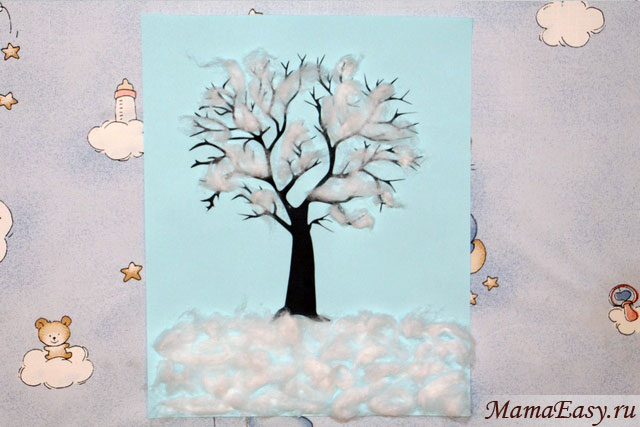 